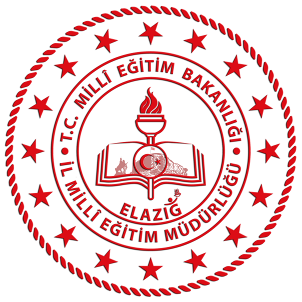 ELAZIĞ MİLLİEĞİTİM MÜDÜRLÜĞÜSTRATEJİ GELİŞTİRME ŞUBESİ – İSTATİSTİK BİRİMİ2019SIRA NOHİZMETİN ADIBAŞVURUDA İSTENEN BELGELERHİZMETİN
TAMAMLANMA
SÜRESİ
(EN GEÇ)1Ortaokul Öğrenim Belgesini veya Diplomasını Kaybedenlere Diploma Kayıt Örneğinin Verilmesi1- Dilekçe2 İŞ GÜNÜ2Ortaokul ve Dengi Okullarda Öğrenim Gören Öğrencilerin Nakillerinin Yapılması1- Dilekçe1 SAAT3Örgün (Ortaokul) Eğitimi Destekleme ve Yetiştirme Kurs Başvurularının Alınması1- Dilekçe5 İŞ GÜNÜ4Seçmeli Derslerin Belirlenmesi1- Velinin yazılı başvuru dilekçesi3 İŞ GÜNÜ5İmam-Hatip Ortaokuluna Kayıt Yapılması1- Velinin yazılı başvuru dilekçesi1 SAAT6Ortaokullarda Parasız Yatılılık ve Bursluluk Sınavı Başvurularının Alınması1- Öğrenci ailesinin maddi durumunu gösteren beyanname2- Velinin ve çalışıyorsa eşinin bakmakla yükümlü olduğu anne ve babası ile ilgili tedavi yardımı 3- Aile üyelerinin Türkiye Cumhuriyeti kimlik numaraları beyanı30 DAKİKA7Yabancı Ülkede Öğrenim Gören Öğrenciler İçin Denklik ile Kayıt Yapılması1- Denklik belgesi (Veli elindeki öğrenciye ait öğrenim belgesi ile il milli eğitim müdürlüğüne müracaat etmesi ve öğrenime devam edeceği sınıfının belirlenmesi)5 İŞ GÜNÜ8Okul Öğrenci Davranışları Kurulu Kararlarına Yapılan İtirazların Bir Üst Kurula Gönderilmesi1- Dilekçe3 İŞ GÜNÜ9Anasınıfı Öğrenci Kayıtlarının Yapılması ve Şubelerinin Belirlenmesi1- Dilekçe (Engelli ve koruma altında olan öğrenciler, 66-68 ay)2- Başvuru formu3- Nüfus cüzdanı aslı veya fotokopisi1 İŞ GÜNÜ10Okul Sütü Uygulaması1- Dilekçe
(Ana sınıfı öğrencilerine yönelik uygulamanın kabulü için)1 İŞ GÜNÜ11Eğitim ve Öğretim Desteği Uygulaması1- Veli dilekçesi2- Gelir beyannamesi (anne ve babaya ait)3- Uluslararası federasyonlarca yapılmış olan ve öğrencinin katılmış olduğu olimpiyatlar ve resmi makamlarca ulusal ve il düzeyinde yapılan yarışmalarda alınan dereceler4- Üniversitede öğrenim gören diğer kardeşlerin öğrenim durumunu veya üniversitede okumaya hak kazandığını gösteren belgeler5- Annesi koruma altındaki çocuklar, engelli raporu ve kaynaştırma raporu olan çocuklar1 İŞ GÜNÜ12Öğrenci Mazeret İzni1- Velinin yazılı başvuru dilekçesi15 DAKİKA13Okullar Hayat Olsun Projesi1- Dilekçe
(Okul mekânlarının halkın hizmetine sunulması)1 İŞ GÜNÜ